Coaching 101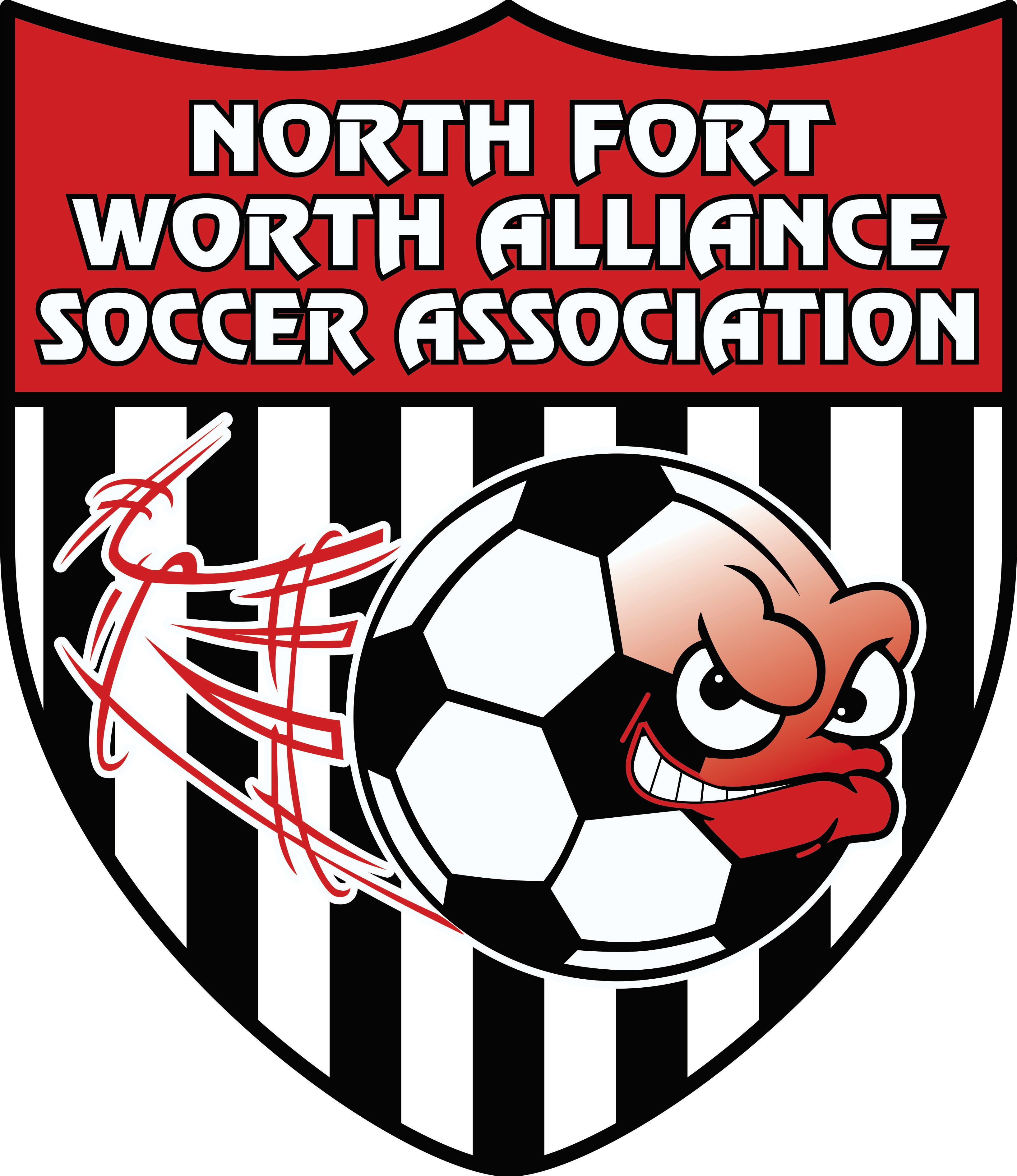 Game DayCoach Badge:  Will be distributed prior to the beginning of the season.  Must be worn and displayed during all NMCSL games.  Badges indicate that a Background Check, Safe Sport, and CDC have all been completedGame Ball:  When playing at home you are required to furnish a properly inflated and maintained ball for game play.Uniforms:  Uniform design and color selections are determined at the beginning of each new Soccer year (Fall – Spring).  All players will receive a new uniform at the start of each Soccer year to be worn for both seasons.  A catch-up order will be done for newly added players ahead of each Spring season.  Uniforms are typically passed out to each Head Coach the week of heading in to the first game.Game schedules are typically released one week prior to Opening Day.Weather: Game Cancellations.  Social Media and Websites are usually the first to be notified.  You are responsible for checking on your away fields through those same methods with that particular association.Coaches ResponsibilitiesKeep your player’s safeEnforce the background check process for team assistantsZero Tolerance policy – be an example for our children (parents too!)Shin guards must be worn to all practices and gamesEmphasize hydration – waterPlayer Safety Online Training – GotSoccer Available now. Two required trainings CDC & SafeSportReporting scores for U9 and above – Call within 24 hours to report (Win or lose)Tracking your misconduct and sit out verification (see your GotSoccer schedule too)Finish the season and fulfill the commitment to your playersHave an assistant (other than your spouse) that can fill in for you in case of scheduling conflicts /other circumstances (relocations, etc.)Keep us informed –Send an email or catch one of us to report concerns; don’t assume we knowSend pictures to share on Facebook or Website to celebrate fun happeningsWhat else do you need from us?Team ExpectationsPlayerBe ClearBe FirmBe ConstructiveDon’t listen to parents on sidelinesParentsPlayer performance – Keep parents informedParent cheering, not coachingCoachYour visionYour philosophyYour rulesCoachingPracticeBe preparedPLAY – practice – PLAY formatLittle or no lines at practiceSituational/game like drillsMake it fun!GamesWarm upCoaches and players arrive earlySmall sided games and touches to warm upStatic Stretching can be done after game – not beforeHandling a defeatCoaching momentPlayers are resilientHandling less skill teamsIncorporate rules to challenge playersNot doing justice to your player’s developmentBehavior on SidelinesTalk to referee before the game to clarify rules – substitutes, free kicks, etc. Also if needed talk to referee @ halftime away from players to discuss rulesDon’t engage with other coachKeep emotions in check – Players are watchingBody LanguagePositive CoachingConstructive criticism to players